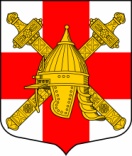 АДМИНИСТРАЦИЯ СИНЯВИНСКОГО ГОРОДСКОГО ПОСЕЛЕНИЯКИРОВСКОГО МУНИЦИПАЛЬНОГО РАЙОНА ЛЕНИНГРАДСКОЙ ОБЛАСТИП О С Т А Н О В Л Е Н И Еот 19 октября 2021 года № 356О внесении изменений в постановление администрации Синявинского городского поселения Кировского муниципального района Ленинградской области № 446 от 21.12.2020  «Об утверждении  муниципальной программы «Безопасность жизнедеятельности на территории Синявинского городского поселения Кировского муниципального района Ленинградской области на 2021-2023 годы»             По результатам закупки для муниципальных нужд на выполнение  работ по устройству и обновлению минерализованных полос получена экономия денежных средств, с целью перераспределения денежных ассигнований с мероприятий по устройству и обновлению минерализованных полос на мероприятия по очистке водоемов, постановляю:1.	Внести в постановление администрации Синявинского городского поселения Кировского муниципального района Ленинградской области от 21.12.2020 № 446 «Об утверждении муниципальной программы «Безопасность жизнедеятельности на территории Синявинского городского поселения Кировского муниципального района Ленинградской области на 2021-2023 год» изменения, изложив приложение № 2 к муниципальной программе «Перечень мероприятий муниципальной программы «Безопасность жизнедеятельности на территории Синявинского городского поселения Кировского муниципального района Ленинградской области на 2021-2023 годы» в новой редакции согласно  приложению № 2 к настоящему постановлению.2. Настоящее постановление разместить в сети «Интернет» и опубликовать в газете «Наше Синявино».           3.  	Контроль за исполнением настоящего постановления оставляю за собой.Глава администрации					                       Е.В. ХоменокРазослано: в дело, сектор ФиЭ администрации Синявинского городского поселения Кировского муниципального района Ленинградской области, комитет финансов администрации Кировского муниципального районаПриложение № 2 к ПрограммеПеречень мероприятий муниципальной программы «Безопасность жизнедеятельности на территории Синявинского городского поселения Кировского муниципального района Ленинградской области на 2021-2023 годы»№   
п/пМероприятия по реализации программы Всего, тыс. руб.Объем финансирования по годам, тыс. руб.Объем финансирования по годам, тыс. руб.Объем финансирования по годам, тыс. руб.№   
п/пМероприятия по реализации программы Всего, тыс. руб.2021202220231256781Задача 1.Обеспечение пожарной безопасности2268,0856,0706,0706,01.1Устройство и обновление минерализованных полос 843,0243,0300,0300,01.2Очистка пожарного водоема 207,0207,00,00,01.3Поддержание пожарных водоёмов в состоянии постоянной готовности, включая составление смет на выполнение работ1218,0406,0406,0406,02Задача 2. Защита населения и территории от чрезвычайных ситуаций природного и техногенного характера719,7239,9239,9239,92.1Создание резервов финансовых и материальных ресурсов для ликвидации чрезвычайных ситуаций315,0105,0105,0105,02.2Осуществление части полномочий по организации и осуществлению мероприятий по ГО и ЧС (создание, содержание и организация деятельности аварийно-спасательных служб)104,734,934,934,92.3Проведение мероприятий по уничтожению кровососущих насекомых300,0100,0100,0100,03Задача 3. Антитеррористическая и общественная безопасность, профилактика правонарушений210,070,070,070,03.1Обслуживание системы видеонаблюдения180,040,070,070,03.2Установка информационных щитов30,030,00,00,0